Leistungsübersicht Sponsoren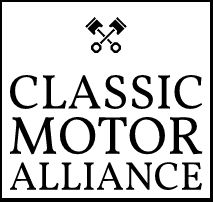 Classic Motor AllianceWas ist die Classic Motor AllianceDie Classic Motor Alliance ist ein Verein, der das automobile Kulturgut pflegt und erhaltet.Bei uns sind alle Fahrzeuge mit Motor willkommen – egal ob Motorrad, Auto. Young-Oldtimer Fahrzeuge. Unsere Mitglieder helfen sich bei technischen Problemen aller Art gegenseitig und der Zusammenhalt untereinander wird aktiv gefördert.Jeden 2. Donnerstag des Monats, gibt es einen Stammtisch, bei dem sich die Mitglieder bei lockerer Atmosphäre austauschen können.Der Verein führt diverse Events in jeglicher Form durch, bei denen gerne auch die Partnerin oder der Partner eingeladen ist. Auch unterhalten wir eine Website die aktiv Besucht wird, auch von dritten. Wie auch eine Facebook Gruppe mit Interessanten Infos.Mögliche Leistungen für unsere SponsorenPackage 1:Firmenlogo gut sichtbar auf unserer HomepageDas Logo wird auch am Stammtisch per Beamer projiziert. Der Präsident erwähnt die Sponsoren aktiv.Package 2:Das Package 1 ist inbegriffen.Das Firmenlogo wird bei einer Ausfahrt im Jahr, auf ein Rallye Schild gedruckt. Dieses Schild wird als Andenken nach Hause genommen und aufgehängt und wird auch von dritten wahrgenommen. (Rallye Schild oder ähnliches)Package 3Packages 1 und 2 sind inbegriffen. Das Firmenlogo wird auf der Kleidung des Präsidenten gedruckt.Auf Wunsch wird das Logo auch auf der Kleidung, die Mitglieder kaufen können, aufgedruckt.Fototermin mit einem zur Verfügung stehenden Oldtimer.Package 4Wir können individuelle Wünsche nach gemeinsamer Absprache umsetzen.PreisePackage 1				150.-   Pro JahrPackage 2				400.-   Pro JahrPackage 3				2000.- Pro JahrPackage 4				Nach AbspracheWir würden uns sehr freuen, dich als neuen Sponsor begrüssen zu dürfen. Bei Abschluss eines Sponsorings erhältst du, von uns eine Auftragsbestätigung.Für weitere Informationen stehe ich dir Persönlich sehr gerne zur Verfügung. Mit besten GrüssenKay Baumgartner Präsident Classic Motor AllianceAlte Schulhausstrasse 16260 Mehlsecken079 216 51 64